Chestnuts Primary School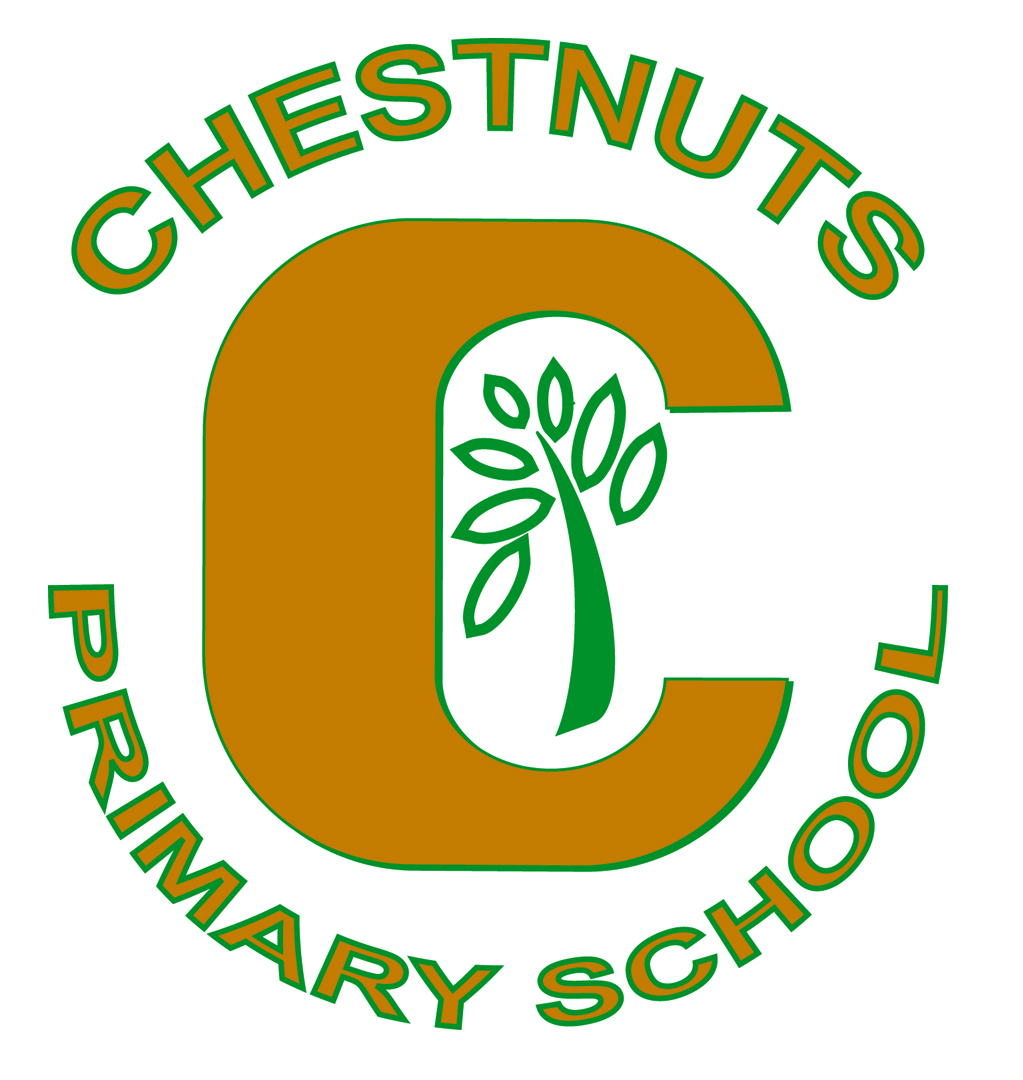 Class Teacher  Job descriptionTITLE OF POST:			Class Teacher GRADE/PAY RANGE: 		MPS (Inner London)REPORTING TO: 		Phase Leader/Head TeacherJOB PURPOSE: To carry out, as directed by the Head Teacher, the professional responsibilities of a main school teacher as set out in the current School Teachers’ Pay and Conditions document and the Professional Standards for Teachers.MAIN RESPONSIBILITIES:The Pay and Conditions Act 1987 lists the duties to be included in all Job Descriptions for teachers. Teaching & LearningTo establish a caring and nurturing learning environment in which all children feel happy and safeTo plan and prepare creative and cross curricular sessions and activities appropriate to the needs, interests, experience and knowledge of the pupils To assess pupils' work and to record their development, progress, attainment and next stepsTo develop relationships with and between pupils ensuring that all children thriveTo promote children’s spiritual, moral, social and cultural development To maintain an inviting, purposeful and stimulating classroom environment and to contribute to displays in the school as a wholeTo evaluate and reflect on your teaching practice and make improvements where required in order to optimise pupil progress and enjoymentPromote a creative and collaborative working environmentTo provide or contribute to oral and written assessments and reports relating to the development and learning of individual and groups of pupils PartnershipsTo build and maintain positive relationships with parents and carers, ensuring that they are well informed about their children’s progress and well-beingTo work in partnership with colleagues and with the year group team in order to foster and maintain positive working relationships and whole school ethosProfessional DevelopmentTo keep up-to-date with current educational thinking and practice by attending relevant training and by carrying out own researchTo take part in Appraisal and Pupil Progress Reviews as arranged by the Head TeacherTo take a full and active part in the life of the school by e.g. attending, organising and supporting special events.Equalities and SafeguardingTo understand and show a commitment to safeguarding pupils, with recent knowledge of relevant legislation and guidanceUnderstand the principles of Equality and how it may inform whole school policy and practiceGeneralTo undertake any professional duties delegated by the Head Teacher or the Governing BodyThis job description may be amended at any time following discussion between the Head Teacher and the member of staff, and will be reviewed annually as part of the appraisal process.